SUGERENCIAS 22.1O.23 SUGERENCIAS: - Trata de ser buen ciudadano, respeta las normas, participa, busca el bien de todos. - Que el Motor de tu vida sea el Amor a todos pues has experimentado a Dios que te quiere, lleve ese amor a todos.- Visitad la delegación de misiones del obispado. Trata de conocer a algún misionero, escribidle una carta, conoced su trabajo y colaborad con algún proyecto que realice.- Sé misionero aquí. ¿Cómo? Reza por las misiones, colabora con los misioneros, evangeliza, anuncia el mensaje de Dios con gestos de amor, habla de Jesús…- Ved juntos el vídeo del Domund: “Corazones ardientes, pies en camino”: https://www.youtube.com/watch?v=UpBcrs8Qf64- Aprended estos cantos: “Enciéndeme” de Hakuna: https://youtu.be/watch?v=av3OJfhuIww o “Somos misioneros”: https://www.youtube.com/watch?v=bbT7DEwLep o “Un amor a recorrer” (Brotes de Olivo).- Descubre la misión a la que te llama Jesús. Puede que sea misionero. O tal vez anunciar a Dios que es Amor y darlo al que más lo necesita a tu alrededor: los que se sienten solos, acosados, tristes…- Anótate a alguna Carrera solidaria virtual: https://domund.es/carrera-solidaria/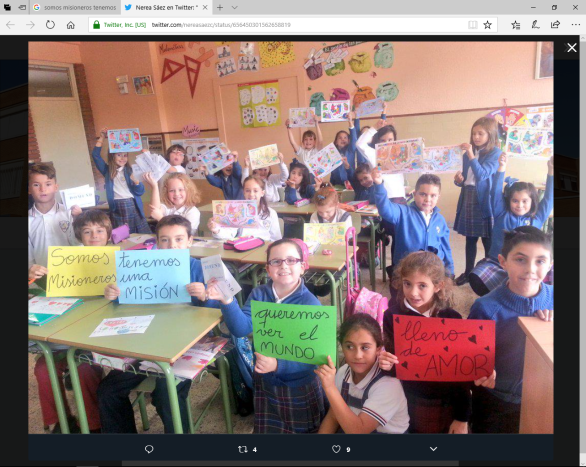 VÍDEOS  DOMINGO Ord-29-A: Mateo 22, 15-21, “A Dios lo que es de Dios”  -Jesús y el tributo al César, película https://www.youtube.com/watch?v=8ZSGkYRg-v8-Mt. 22, 15-21, película: https://www.youtube.com/watch?v=nuqYlNU4szU-Dar a César y a Dios, película: https://www.youtube.com/watch?v=-HPBh36iQUs-Al César lo que es del César, película: https://www.youtube.com/watch?v=fxwBKDhhZQc-Al César lo que es del César, dibujos: https://www.youtube.com/watch?v=6XS0z_lkfKI-Mateo 22, 15-21, dibujos https://www.youtube.com/watch?v=lmN2brEkPp4-Las cosas de Dios, Verbo divino 2011: https://www.youtube.com/watch?v=u8_zVLa8smc-La vida es cosa de Dios, Verbo Divino 2014, reflexión: https://www.youtube.com/watch?v=m69GdPbccIg -Héroes, Verbo Divino 2017: https://www.youtube.com/watch?v=9W6xGlizSQk-Vida de servicio, Verbo Divino 2020, reflexión: https://www.youtube.com/watch?v=CI_7n4T3jbo-Los pobres son de Dios, Verbo Divino 2023, reflexión:  https://youtu.be/VNmM-t7bUxo-Material Domund 2023: https://www.omp.es/domund/  -Vídeo del Domund 2023: “Corazones ardientes, pies en camino”: https://www.youtube.com/watch?v=UpBcrs8Qf64-“Somos misioneros“, canción con letra: https://www.youtube.com/watch?v=NLjjX5u3Yag- Enciéndeme de Hakuna, canto: https://youtu.be/watch?v=av3OJfhuIww -Pequeño misionero, canción:  https://www.youtube.com/watch?v=RyUsp76XCq4-Lecturas en lenguaje de signos: https://www.youtube.com/watch?v=UaXo_deJiSg https://youtu.be/5U-SI5DJfqs-Quién quiere ser misionero, corto:  https://www.youtube.com/watch?v=ebAaAfXQEyw-Dibujos de Fano de cada domingo: https://www.diocesismalaga.es/dibujos-de-fano-en-color/Más que buenos ciudadanosSeñor, lo que nos jugamos contigono tiene ni comparación con otras cosas.Tenemos obligaciones como ciudadanos,unas normas, unas exigencias de bien común.Hay relación que comienza y terminapagando impuestos honradamente.La relación contigo, Señor, no es de mercado,no es de pagar, no es de quedarse tranquilodespués de una declaración como en la Hacienda.Dar a Dios lo que es de Dios es tratar a Dios con lo original de Dios:el amor, la relación filial.Señor, que aprenda que Tú no eres comercio,ni me puedo quedar tranquilo con lo que doysi me reservo el corazón,si no te trato con corazón y de corazón. Mari Patxi Ayerra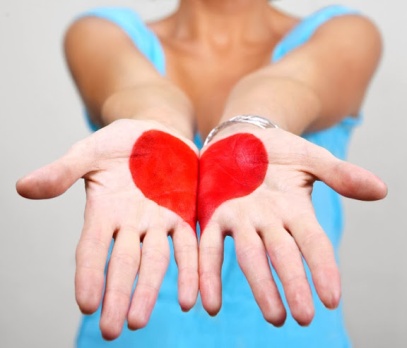 